Zakroužkuj správné číslice podle vzoru, kolik jich najdeš?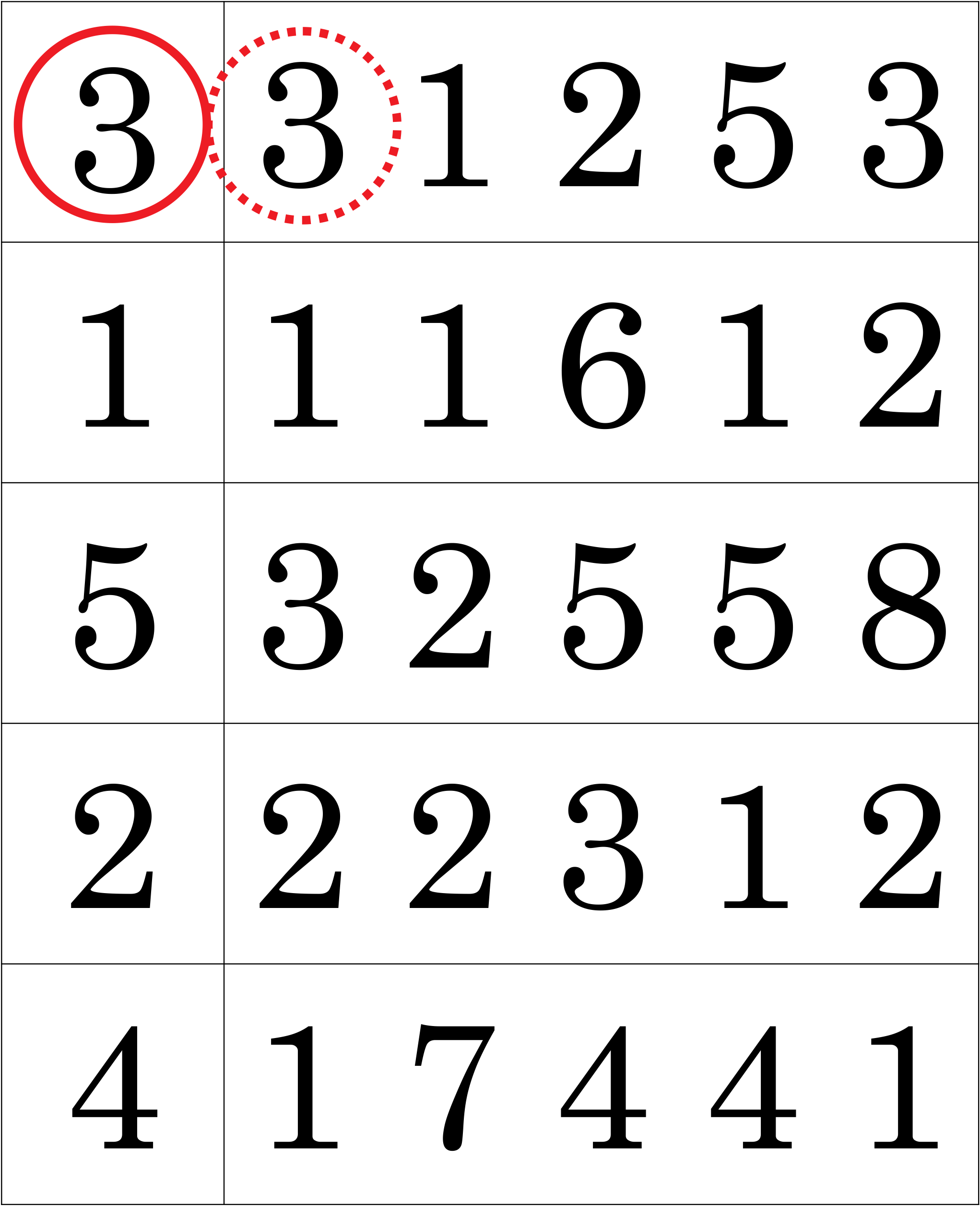 Zakroužkuj správné číslice podle vzoru, kolik jich najdeš?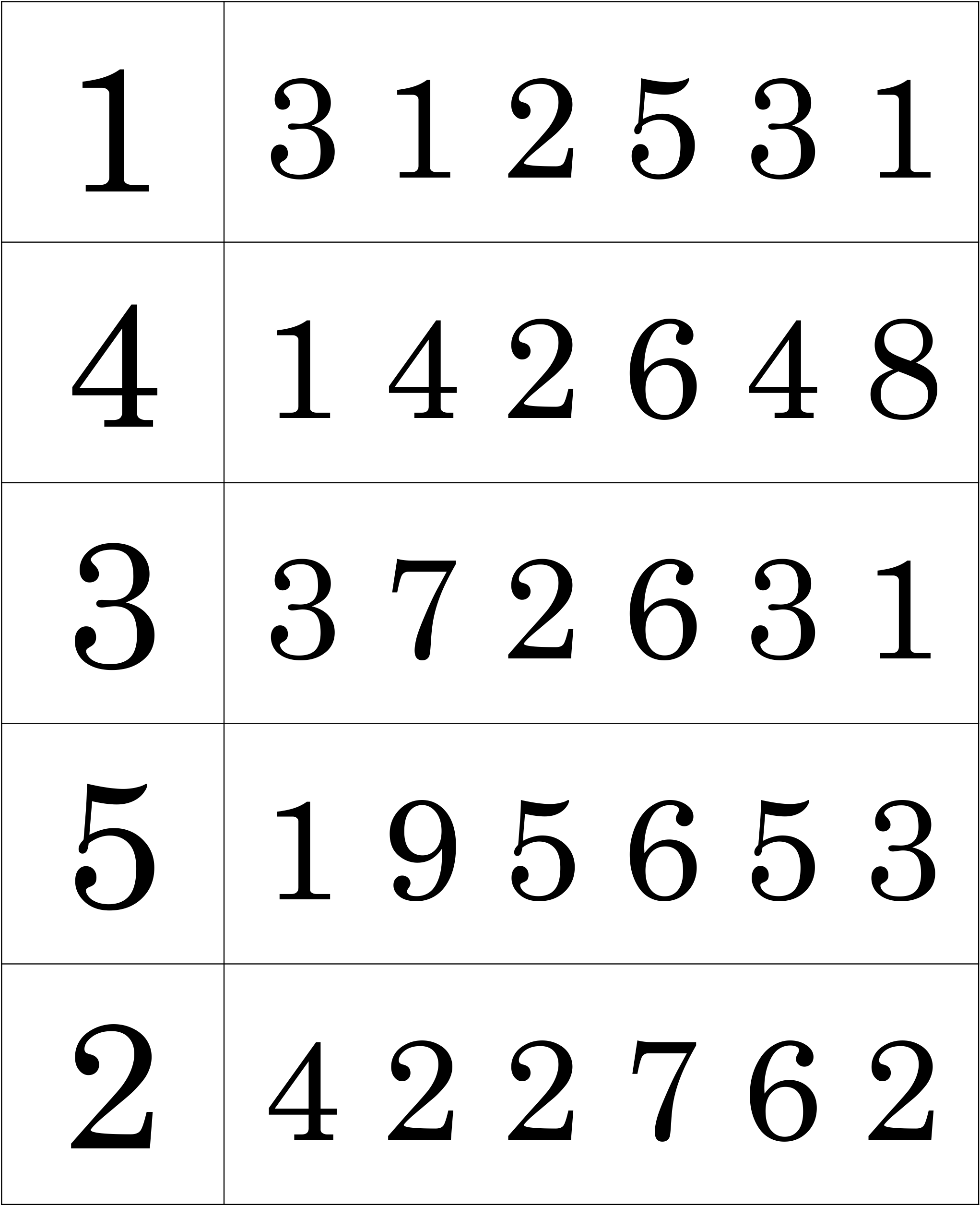 Zakroužkuj správné číslice podle vzoru, kolik jich najdeš?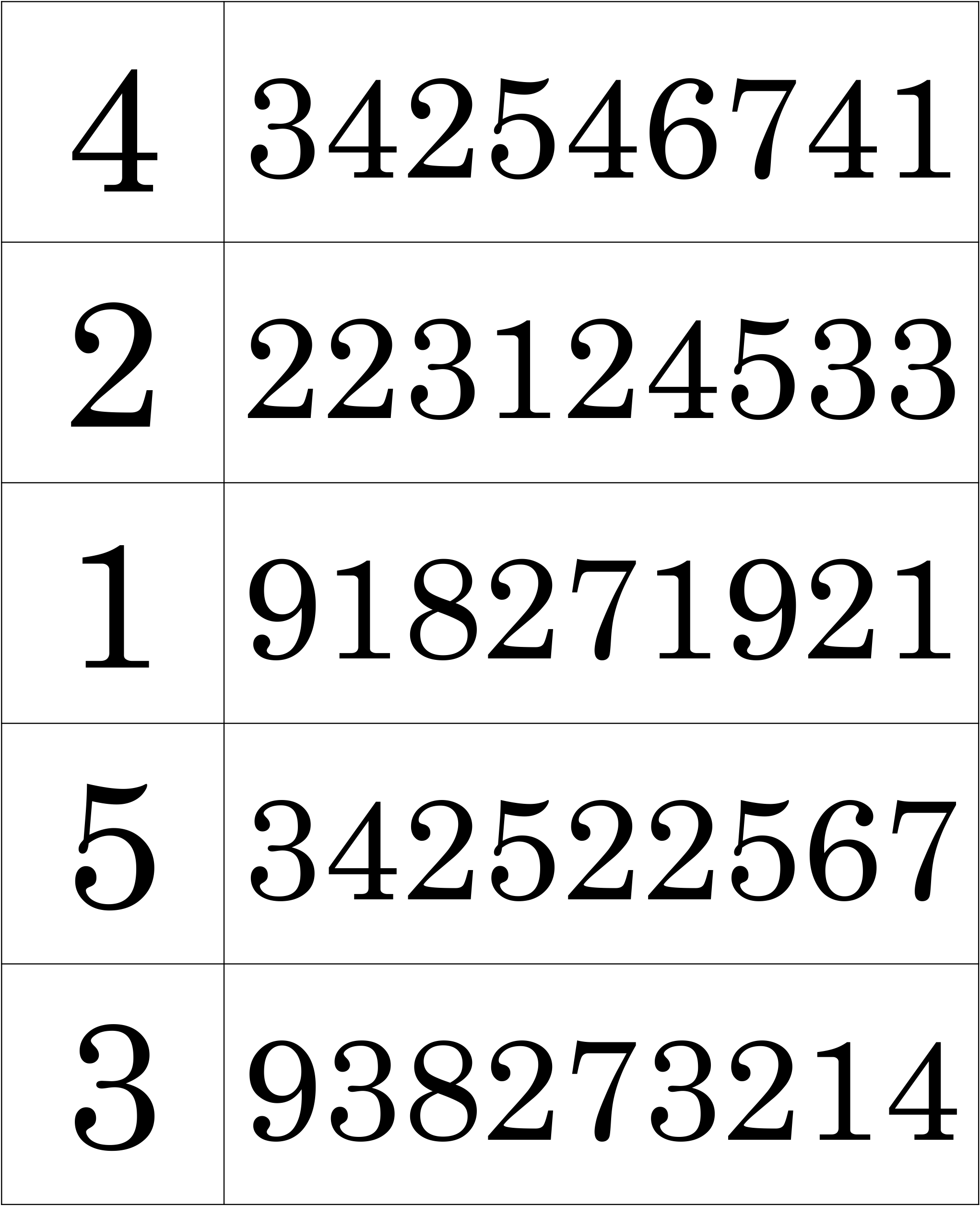 